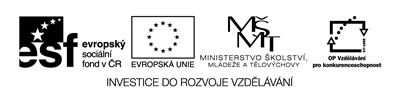 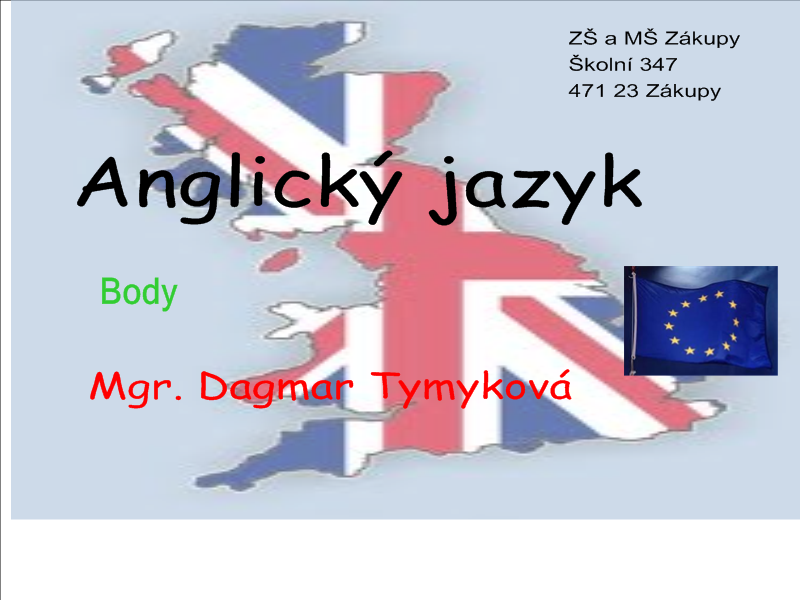 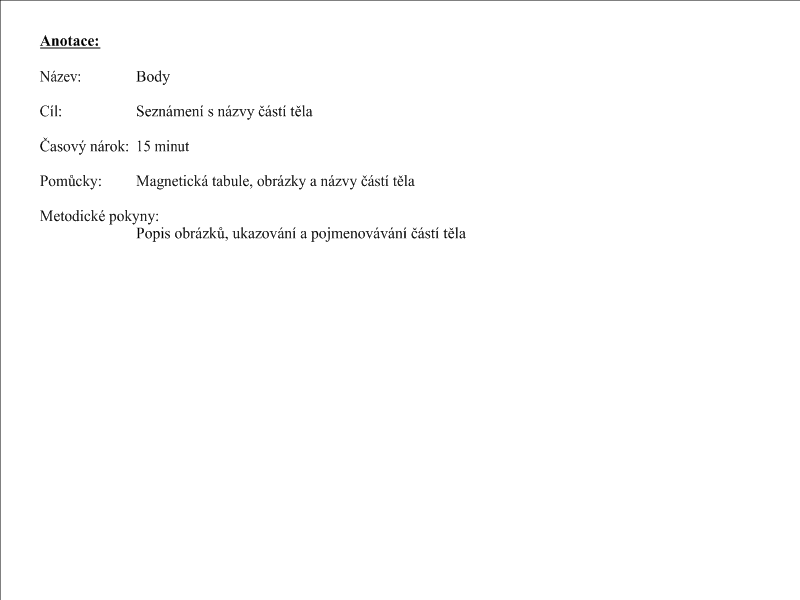 bodyarmlegheadhandeareyebodyfootmouthnose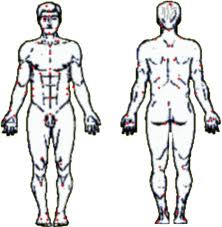 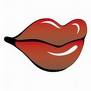 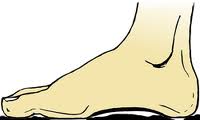 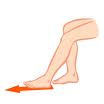 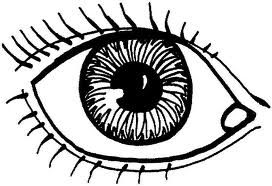 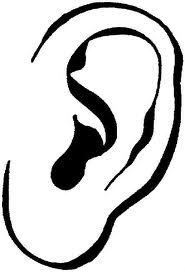 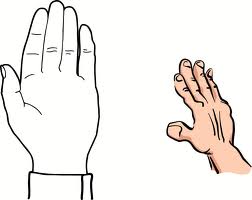 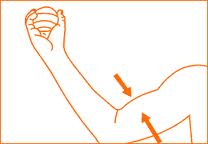 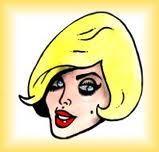 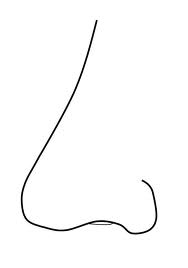 